Гуманитарный проект «Остров дружбы, здоровья и спорта»Наименование проекта: «Остров дружбы, здоровья и спорта»Срок реализации проекта:  1 год с начала реализации проектаОрганизация-заявитель, предлагающая проект: отдел по образованию Могилевского районного исполнительного комитета, сектор спорта и туризма Могилевского райисполкома, ГУО «Районный детский оздоровительный лагерь «Колосок»Цели проекта: реализация государственной политики в области физического воспитания детей и подростков;создание условий для укрепления здоровья подрастающего поколения в рамках организации летнего отдыха, особенно для детей, находящихся в социально опасном положении, детей-сирот, детей, оставшихся без попечения родителей, а также для воспитанников ГСУСУ «Детско-юношеская спортивная школа Могилевского района»;повышение заинтересованности детей и подростков в занятиях физкультурой и спортом, в здоровом образе жизни;повышение качества физкультурно-оздоровительных и спортивно-массовых мероприятий в рамках детского оздоровительного лагеря.улучшение и укрепление спортивной базы ГУО «Районный детский оздоровительный лагерь «Колосок».Краткое описание гуманитарного проектаВ ГУО «Районный детский оздоровительный лагерь «Колосок» отдела  по образованию Могилевского районного исполнительного комитета ежегодно получают оздоровление более 800  учащихся (4 смены по 200 человек) из  Могилевского района и г.Могилева. Возможность оздоровиться имеют в первую очередь дети из замещающих семей, детских домов семейного типа, Могилевского районного социального приюта (110 человек), дети, находящиеся в социально опасном положении (от 10 до 15 человек в каждую смену). Стало традицией организация на базе ГУО «Районный детский оздоровительный лагерь «Колосок»  по принципу «лагерь в лагере» профильных непередвижных палаточных лагерей: экологической направленности «Юность» для несовершеннолетних, состоящих на различных видах учета (30 человек), лагеря труда и отдыха «Зеленая планета».  Также на территории лагеря ежегодно оздоравливаются более 50 воспитанников  ГСУСУ «Детско-юношеская спортивная школа Могилевского района», а также ребята-спортсмены из других спортивных школ г.Могилева.  Для укрепления здоровья воспитанников, развития навыков коллективного взаимодействия, формирования навыков здорового образа жизни лагерю необходима комплексная спортивная площадка, благодаря которой на высоком уровне и с соблюдением всех мер безопасности можно будет организовать физкультурно-оздоровительные мероприятия, игры на свежем воздухе (городки, лапта и др.), соревнования по командным играм (пионербол),  спортландии и первенства по различным видам спорта (баскетбол, футбол, волейбол).Отдел по образованию Могилевского районного исполнительного комитета ежегодно направляет денежные средства, поступающие из районного и областного бюджета, а также спонсорских организаций на подготовку оздоровительного лагеря к летнему сезону. Благодаря этому проведена частичная замена оконных блоков в спальных корпусах, установлены новые двери, проведено водоснабжение и канализация к спальным корпусам, оборудованы туалетные и душевые комнаты, проведен ремонт клуба, столовой, закуплено новое технологическое оборудование, мебель в корпуса и др. Однако объема  бюджетных средств недостаточно для строительства комплексной спортивной площадки, в которой очень нуждается лагерь.Задачи:реконструировать на территории ГУО «Районный детский оздоровительный лагерь «Колосок» комплексную  спортивную площадку для проведения физкультурно-оздоровительных и спортивно-массовых мероприятий в рамках летнего оздоровления детей и подростков;создать необходимые условия для формирования у детей и подростков, находящихся на оздоровлении, жизненных норм, способствующих сохранению и укреплению здоровья, выработки стереотипов здорового образа жизни для эффективного противодействия неблагоприятным факторам социальной среды,  осознанной  потребности в систематических занятиях физической культурой и спортом, самосовершенствовании;создать условия для увеличения доли детей, вовлеченных в процесс занятиями физической культурой и спортом с целью исключения совершения ими противоправных действий и искоренения вредных привычек, пагубно влияющих на их здоровье; создать оптимальные условия для организации  непрерывного тренировочного процесса для детей и подростков, воспитанников ГСУСУ «Детско-юношеская спортивная школа Могилевского района».Целевая группа: дети и подростки, находящиеся на оздоровлении в ГУО «Районный детский оздоровительный лагерь «Колосок», в том числе дети, попавшие в трудную жизненную ситуацию, юные спортсмены.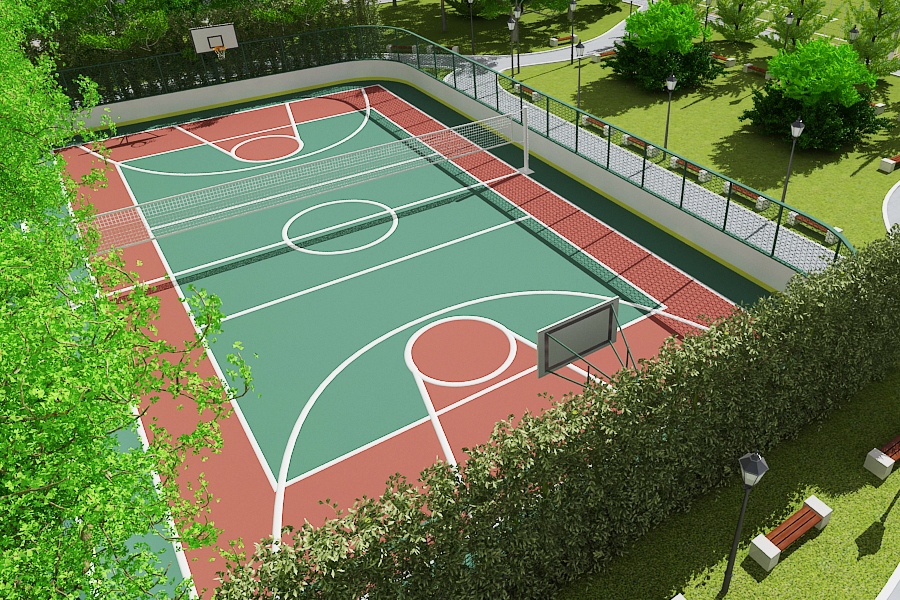 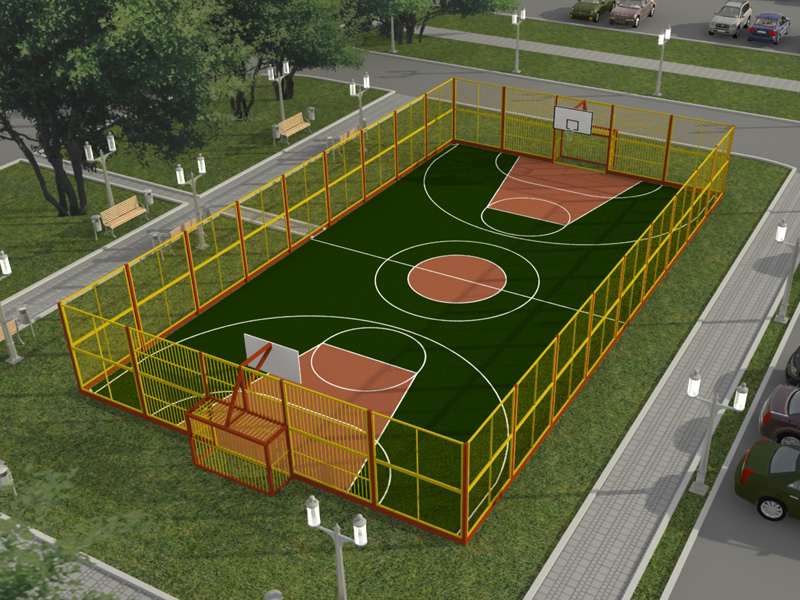 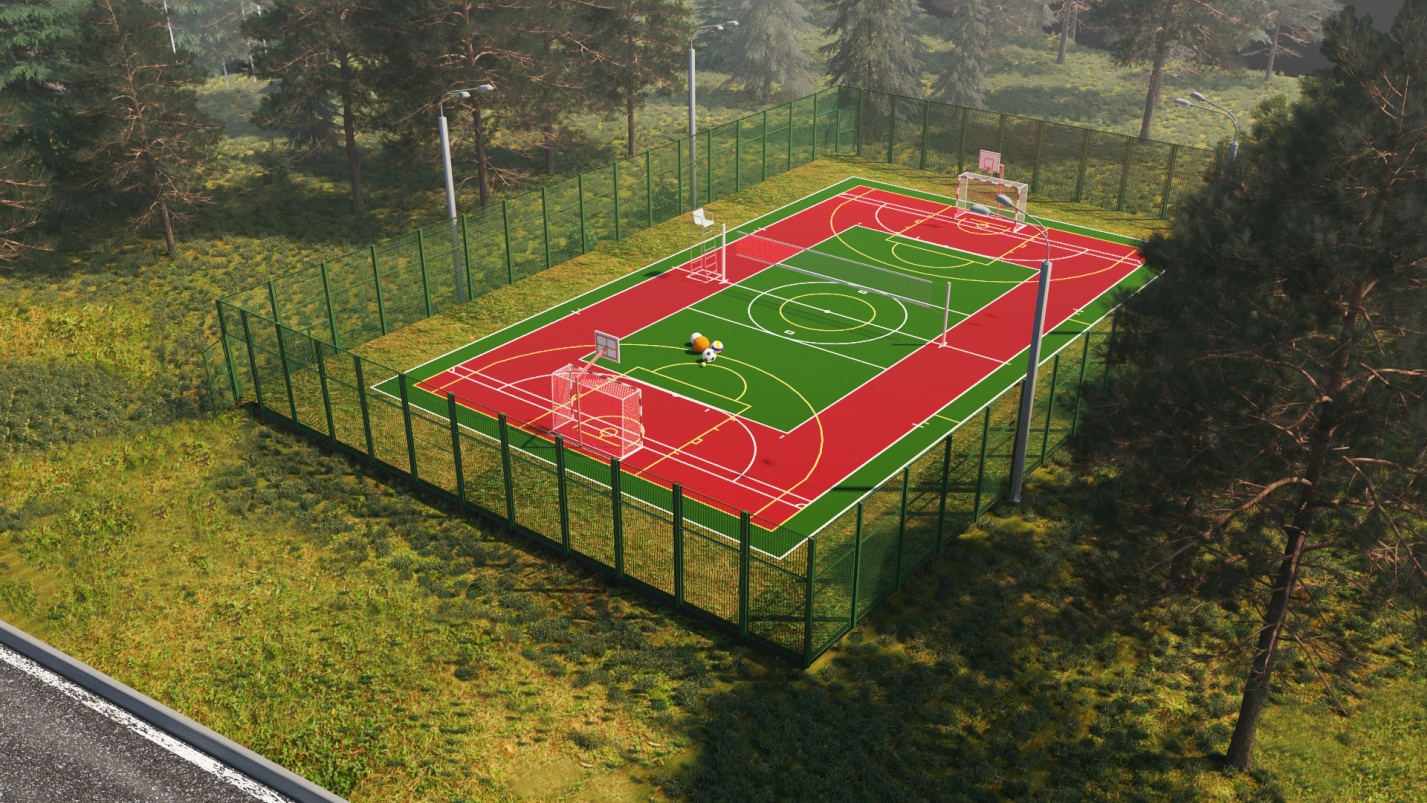 Краткое описание мероприятий в рамках проекта: изготовление и установка современной комплексной спортивной площадки, предусматривающей наличие  волейбольного, баскетбольного и футбольного полей.
Общий объем финансирования (в долларах США): 40 000Источник финансирования: Объем финансирования (в долларах США)Средства донора: 36 000Софинансирование: 4 000Место реализации проекта: Могилевская область, Могилевский район, д.Любуж, ГУО «Районный детский оздоровительный лагерь «Колосок».Контактные лица:  Ярмош Наталья Анатольевна, директор, тел. раб. 80222710783, тел. моб.+375291335983Букуязова Людмила Ивановна, методист ГУО «Могилевский районный учебно-методический кабинет», тел. раб. 80222702880, тел. моб.+375447003169